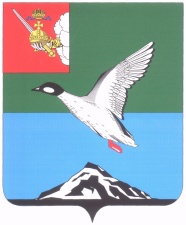 АДМИНИСТРАЦИЯ ЧЕРЕПОВЕЦКОГО МУНИЦИПАЛЬНОГО РАЙОНА П О С Т А Н О В Л Е Н И Еот 21.09.2017 									         № 2682г. ЧереповецО внесении изменений в постановление администрации района от 04.10.2013 № 2537 «Об утверждении муниципальной программы «Устойчивое развитие сельских территорий Череповецкого муниципального района Вологодской области на 2014-2017 годы и на период до 2020 года»В соответствии со статьей 179 Бюджетного кодекса Российской Федерации, Федеральным законом от 06.10.2003 № 131-ФЗ «Об общих принципах организации местного самоуправления в Российской Федерации», постановлением администрации района от 09.08.2013 № 2068 «Об утверждении Порядка разработки, реализации и оценки эффективности муниципальных программ района», решением Муниципального Собрания от 14.12.2016 № 320 «О бюджете Череповецкого муниципального района на 2017 год и плановый период 2018 и 2019 годов», решением муниципального Собрания от 14.12.2016 № 320 «О внесении изменений в решение Муниципального Собрания района от 14.12.2016 № 320 «О бюджете Череповецкого муниципального района на 2017 год и плановый период 2018 и 2019 годов»ПОСТАНОВЛЯЮ: 1. Внести в муниципальную программу «Устойчивое развитие сельских территорий Череповецкого муниципального района Вологодской области на 2014-2017 годы и на период до 2020 года» (далее – Программа), утвержденную постановлением администрации района от 04.10.2013 № 2537, следующие изменения:в паспорте Программы раздел «Объемы и источники финансирования Программы» изложить в следующей редакции:«»;1.2. Раздел 2 таблицы 9 Программы изложить в следующей редакции:«»;1.3. Таблицу 11 Программы изложить в следующей редакции:«Реализация мероприятий по обеспечению жильем граждан, проживающих в сельских поселениях Муниципального района, в том числе молодых семей и молодых специалистов»;1.4. Таблицу 13 Программы изложить в следующей редакции:«Реализация мероприятий по обеспечению объектами инженерной инфраструктуры на территориисельских поселений Муниципального района»;1.5. Таблицу 14 Программы изложить в следующей редакции:«Реализация проектов местных инициатив граждан, проживающих на территории сельских поселенийМуниципального района»;1.6. Раздел 4  Программы «Объемы и источники финансирования Программы» изложить в следующей редакции:«IV. Объемы и источники финансирования ПрограммыПрограмма реализуется за счет средств федерального бюджета, бюджетов Вологодской области, Череповецкого муниципального района и сельских поселений, а также внебюджетных источников.Общий объем финансирования Программы составляет 119,105458 млн. рублей (в ценах соответствующих лет), в том числе:за счет средств федерального бюджета – 44,710259 млн. рублей;за счет средств бюджета Вологодской области – 39,223772 рублей;за счет средств бюджета Череповецкого муниципального района – 6,602062 млн. рублей;за счет средств бюджетов сельских поселений – 0,974 млн. рублей;за счет средств внебюджетных источников – 27,595365 млн. рублей.Объемы финансирования Программы по источникам финансирования и направлениям расходования денежных средств приведены в таблице 16.  Предоставление средств федерального бюджета, бюджета субъекта Российской Федерации на реализацию мероприятий настоящей Программы осуществляется на основании соглашений, заключаемых Министерством сельского хозяйства Российской Федерации с органом исполнительной власти субъекта Российской Федерации, а также органом исполнительной власти субъекта Российской Федерации с органом местного самоуправления.Администрация Череповецкого муниципального района и администрации сельских поселений ежегодно в сроки, установленные органом исполнительной власти субъекта Российской Федерации, представляют, по рекомендуемой субъектом Российской Федерации форме, заявку на реализацию мероприятий настоящей Программы для включения (отбора) их в Программу, осуществляемую органом исполнительной власти субъекта Российской Федерации.».1.7. Таблицу 16 Программы изложить в следующей редакции:«Объемы и источники финансирования мероприятий Программы в 2014-2020 годах».2. Постановление разместить на официальном сайте Череповецкого муниципального района в информационно-телекоммуникационной сети Интернет.3. Настоящее постановление вступает в силу с момента подписания.Глава района                                                                          Н.В. Виноградов Объемы и источники финансирования ПрограммыОбщий объем финансирования Программы составляет 119,105458 млн. рублей, в том числе:- средства федерального бюджета –                            44,710259 млн.рублей;- средства бюджета Вологодской области –                         39,223772 млн. рублей;- средства бюджета Череповецкого муниципального района – 6,602062 млн. рублей;- средства бюджетов сельских поселений Череповецкого муниципального района – 0,974 млн. рублей;- средства внебюджетных источников – 27,595365 млн. рублей.2Создание комфортных условий жизнедеятельности в Муниципальном районеСоздание комфортных условий жизнедеятельности в Муниципальном районеСоздание комфортных условий жизнедеятельности в Муниципальном районеСоздание комфортных условий жизнедеятельности в Муниципальном районеСоздание комфортных условий жизнедеятельности в Муниципальном районеСоздание комфортных условий жизнедеятельности в Муниципальном районеСоздание комфортных условий жизнедеятельности в Муниципальном районеСоздание комфортных условий жизнедеятельности в Муниципальном районеСоздание комфортных условий жизнедеятельности в Муниципальном районеСоздание комфортных условий жизнедеятельности в Муниципальном районеСоздание комфортных условий жизнедеятельности в Муниципальном районеСоздание комфортных условий жизнедеятельности в Муниципальном районе2.1 Улучшение жилищных условий в сельских поселениях Муниципального районаУлучшение жилищных условий в сельских поселениях Муниципального районаУлучшение жилищных условий в сельских поселениях Муниципального районаУлучшение жилищных условий в сельских поселениях Муниципального районаУлучшение жилищных условий в сельских поселениях Муниципального районаУлучшение жилищных условий в сельских поселениях Муниципального районаУлучшение жилищных условий в сельских поселениях Муниципального районаУлучшение жилищных условий в сельских поселениях Муниципального районаУлучшение жилищных условий в сельских поселениях Муниципального районаУлучшение жилищных условий в сельских поселениях Муниципального районаУлучшение жилищных условий в сельских поселениях Муниципального районаУлучшение жилищных условий в сельских поселениях Муниципального районаКоличество сельских семей, признанных нуждающимися в улучшении жилищных условий (на конец года) – всегоед.795-7907857807807757757700,97в том числе молодых семей и молодых специалистов ед.71-706560605555500,7Ввод (приобретение) жилья для граждан, проживающих в сельских поселениях - всеготыс.кв.м0,68465,0640,5940,6570,7440,2190,9420,9420,9661,41в том числе для молодых семей и молодых специалистовтыс.кв.м0,4413,3240,4440,3570,5280,1770,5940,6120,6121,39Количество сельских семей, улучшивших жилищные условия - всегоед.1068104241516171,7№ п/пПоказателиЕдин. измер.ВсегоВ том числе по годам реализации ПрограммыВ том числе по годам реализации ПрограммыВ том числе по годам реализации ПрограммыВ том числе по годам реализации ПрограммыВ том числе по годам реализации ПрограммыВ том числе по годам реализации ПрограммыВ том числе по годам реализации Программы№ п/пПоказателиЕдин. измер.Всего201420152016201720182019202012345678910111Строительство (приобретение) жилья  для жителей сельских поселений Муниципального района –  всегодомов2230015671Строительство (приобретение) жилья  для жителей сельских поселений Муниципального района –  всегочел.6580021818191Строительство (приобретение) жилья  для жителей сельских поселений Муниципального района –  всегокв.м122415000423483303541в том числе в разрезе сельских поселений:млн. руб.29,60383,15001,05638,56438,12138,71191.1Абакановское сельское поселениедомов111.1Абакановское сельское поселениечел.221.1Абакановское сельское поселениекв.м42421.2муниципальное образование Воскресенскоедомов111.2муниципальное образование Воскресенскоечел.331.2муниципальное образование Воскресенскоекв.м54541.3Ирдоматское сельское поселениедомов001.3Ирдоматское сельское поселениечел.001.3Ирдоматское сельское поселениекв.м001.4Климовское сельское поселениедомов31111.4Климовское сельское поселениечел.73221.4Климовское сельское поселениекв.м1385442421.4Малечкинское сельское поселениедомов41211.4Малечкинское сельское поселениечел.123631.4Малечкинское сельское поселениекв.м23472108541.6Мяксинское муниципальное образованиедомов111.6Мяксинское муниципальное образованиечел.221.6Мяксинское муниципальное образованиекв.м42421.7муниципальное образование Мяксинскоедомов01.7муниципальное образование Мяксинскоечел.01.7муниципальное образование Мяксинскоекв.м01.8Николо-Раменское сельское поселение *домов111.8Николо-Раменское сельское поселение *чел.331.8Николо-Раменское сельское поселение *кв.м54541.9Судское сельское поселениедомов31111.9Судское сельское поселениечел.92431.9Судское сельское поселениекв.м1684272541.10Тоншаловское сельское поселениедомов31111.10Тоншаловское сельское поселениечел.115331.10Тоншаловское сельское поселениекв.м1989054541.11Сельское поселение Уломское *домов2021.11Сельское поселение Уломское *чел.6061.11Сельское поселение Уломское *кв.м11401141.12муниципальное образование Югскоедомов20111.12муниципальное образование Югскоечел.70431.12муниципальное образование Югскоекв.м126072541.13Ягановское сельское поселениедомов001.13Ягановское сельское поселениечел.001.13Ягановское сельское поселениекв.м001.14Яргомжское сельское поселениедомов1011.14Яргомжское сельское поселениечел.3031.14Яргомжское сельское поселениекв.м2340542.Строительство (приобретение) жилых помещений в сельских поселениях Муниципального района для обеспечения жильем молодых семей и молодых специалистов– всегодомов4674231010102.Строительство (приобретение) жилых помещений в сельских поселениях Муниципального района для обеспечения жильем молодых семей и молодых специалистов– всегочел.1682612693332332.Строительство (приобретение) жилых помещений в сельских поселениях Муниципального района для обеспечения жильем молодых семей и молодых специалистов– всегокв.м2783,66466,16214,51081775946126122.в том числе в разрезе сельских поселений:млн. руб.68,8046239,78944,90132,65794,53085314,618315,061315,06132.1Абакановское сельское поселениедомов112.1Абакановское сельское поселениечел.442.1Абакановское сельское поселениекв.м64,764,72.2муниципальное образование Воскресенскоедомов2112.2муниципальное образование Воскресенскоечел.7342.2муниципальное образование Воскресенскоекв.м12654722.3Ирдоматское сельское поселениедомов112.3Ирдоматское сельское поселениечел.332.3Ирдоматское сельское поселениекв.м54542.4Климовское сельское поселениедомов52122.4Климовское сельское поселениечел.177372.4Климовское сельское поселениекв.м324126721262.5Малечкинское сельское поселениедомов143123322.5Малечкинское сельское поселениечел.491138101072.5Малечкинское сельское поселениекв.м881,519853,51441801801262.6муниципальное образование Мяксинскоедомов112.6муниципальное образование Мяксинскоечел.442.6муниципальное образование Мяксинскоекв.м72722.7Судское сельское поселениедомов511212.7Судское сельское поселениечел.1514732.7Судское сельское поселениекв.м283,531,572126542.8Тоншаловское сельское поселениедомов91112222.8Тоншаловское сельское поселениечел.262416672.8Тоншаловское сельское поселениекв.м473,9634,1664,8331081081262.9Сельское поселение Уломское *домов112.9Сельское поселение Уломское *чел.332.9Сельское поселение Уломское *кв.м54542.10Яргомжское сельское поселениедомов7212112.10Яргомжское сельское поселениечел.23936322.10Яргомжское сельское поселениекв.м483162541087254№ п/пПоказателиПоказателиЕдин. измер.ВсегоВ том числе по годам реализации ПрограммыВ том числе по годам реализации ПрограммыВ том числе по годам реализации ПрограммыВ том числе по годам реализации ПрограммыВ том числе по годам реализации ПрограммыВ том числе по годам реализации ПрограммыВ том числе по годам реализации Программы№ п/пПоказателиПоказателиЕдин. измер.Всего2014201520162017201820192020122345678910111Строительство распределительных газопроводов - всего (бюджет),в том числе в разрезе сельских поселений:Строительство распределительных газопроводов - всего (бюджет),в том числе в разрезе сельских поселений:км10,163,22,61,600,76021Строительство распределительных газопроводов - всего (бюджет),в том числе в разрезе сельских поселений:Строительство распределительных газопроводов - всего (бюджет),в том числе в разрезе сельских поселений:млн.руб.35,78139,971612,15693,87370,02913,7506Ирдоматское сельское поселениеИрдоматское сельское поселениеИрдоматское сельское поселениекм20000002Ирдоматское сельское поселениеИрдоматское сельское поселениеИрдоматское сельское поселениемлн.руб.60000,02910061.1Газификация д. НоваГазификация д. Новакм221.1Газификация д. НоваГазификация д. Новамлн.руб.60,02916Муниципальное образование МяксинскоеМуниципальное образование МяксинскоеМуниципальное образование Мяксинскоекм4,431,832,600000Муниципальное образование МяксинскоеМуниципальное образование МяксинскоеМуниципальное образование Мяксинскоемлн.руб.18,00165,844712,1569000001.2Газификация с. Мякса, вторая очередь (ФЦП)Газификация с. Мякса, вторая очередь (ФЦП)км4,431,832,61.2Газификация с. Мякса, вторая очередь (ФЦП)Газификация с. Мякса, вторая очередь (ФЦП)млн.руб.15,73175,84479,8871.3Строительство газопровода за счет дополнительных средств районного бюджетаСтроительство газопровода за счет дополнительных средств районного бюджетаед.01.3Строительство газопровода за счет дополнительных средств районного бюджетаСтроительство газопровода за счет дополнительных средств районного бюджетамлн.руб.2,26992,2699Тоншаловское сельское поселениеТоншаловское сельское поселениеТоншаловское сельское поселениекм1,51900000,7600Тоншаловское сельское поселениеТоншаловское сельское поселениеТоншаловское сельское поселениемлн.руб.7,501800003,75001.41.4Газификация ул. Механизаторов             п. Тоншаловокм1,5190,761.41.4Газификация ул. Механизаторов             п. Тоншаловомлн.руб.7,38583,751.51.5Государственная экспенртиза проектно-сметной документацииед.11.51.5Государственная экспенртиза проектно-сметной документациимлн.руб.0,1160Муниципальное образование ЮгскоеМуниципальное образование ЮгскоеМуниципальное образование Югскоекм2,971,3701,60000Муниципальное образование ЮгскоеМуниципальное образование ЮгскоеМуниципальное образование Югскоемлн.руб.8,00064,126903,873700001.61.6Газификация д. Починоккм1,371,371.61.6Газификация д. Починокмлн.руб.4,12694,12691.71.7Газификация  д. Рослино по сметекм1,61,61.71.7Газификация  д. Рослино по сметемлн.руб.3,87373,873722Строительство локальных сетей водоснабжения – всего, в том числе в разрезе сельских поселений (бюджет):км4,94,900000022Строительство локальных сетей водоснабжения – всего, в том числе в разрезе сельских поселений (бюджет):млн.руб.8,91248,8675000,0449000Муниципальное образование ВоскресенскоеМуниципальное образование ВоскресенскоеМуниципальное образование Воскресенскоекм1,41,4000000Муниципальное образование ВоскресенскоеМуниципальное образование ВоскресенскоеМуниципальное образование Воскресенскоемлн.руб.1,71121,7112000,04490002.12.1с. Воскресенское разводящие сетикм1,41,42.12.1с. Воскресенское разводящие сетимлн.руб.0,0449Коротовское сельское поселение *Коротовское сельское поселение *Коротовское сельское поселение *км2,12,10Коротовское сельское поселение *Коротовское сельское поселение *Коротовское сельское поселение *млн.руб.3,40273,402702.22.2д. Коротово разводящие сетикм2,12,12.22.2д. Коротово разводящие сетимлн.руб.3,40273,4027Судское сельское поселениеСудское сельское поселениеСудское сельское поселениекм2,4371,4000000Судское сельское поселениеСудское сельское поселениеСудское сельское поселениемлн.руб.8,24133,75360000002.32.3п. Суда разводящие сетикм1,41,42.32.3п. Суда разводящие сетимлн.руб.3,75363,75362.42.4реконструкция распред. разводящих сетей п. Суда уч. № 1км0,7482.42.4реконструкция распред. разводящих сетей п. Суда уч. № 1млн.руб.3,78692.52.5реконструкция распред. разводящих сетей п. Суда уч. № 3км0,2892.52.5реконструкция распред. разводящих сетей п. Суда уч. № 3млн.руб.0,7008№ п/пНаименование проекта и численность вовлеченного в его реализацию населенияЕдин.ВсегоВ том числе по годам реализации ПрограммыВ том числе по годам реализации ПрограммыВ том числе по годам реализации ПрограммыВ том числе по годам реализации ПрограммыВ том числе по годам реализации ПрограммыВ том числе по годам реализации ПрограммыВ том числе по годам реализации Программы№ п/пНаименование проекта и численность вовлеченного в его реализацию населенияЕдин.Всего20142015201620172018201920201234567891011IСоздание и обустройство зон отдыха, спортивных и детских игровых площадокСоздание и обустройство зон отдыха, спортивных и детских игровых площадокСоздание и обустройство зон отдыха, спортивных и детских игровых площадокСоздание и обустройство зон отдыха, спортивных и детских игровых площадокСоздание и обустройство зон отдыха, спортивных и детских игровых площадокСоздание и обустройство зон отдыха, спортивных и детских игровых площадокСоздание и обустройство зон отдыха, спортивных и детских игровых площадокСоздание и обустройство зон отдыха, спортивных и детских игровых площадокСоздание и обустройство зон отдыха, спортивных и детских игровых площадокСоздание и обустройство зон отдыха, спортивных и детских игровых площадок1. муниципальное образование Воскресенское1. муниципальное образование Воскресенское1. муниципальное образование Воскресенское1. муниципальное образование Воскресенское1. муниципальное образование Воскресенское1. муниципальное образование Воскресенское1. муниципальное образование Воскресенское1. муниципальное образование Воскресенское1. муниципальное образование Воскресенское1. муниципальное образование Воскресенское1. муниципальное образование Воскресенское1.1Благоустройство детской площадки, с. Воскресенскоеединиц111.1Благоустройство детской площадки, с. Воскресенскоемлн.руб.0,20,21.2Обустройство комплексной спортивной площадки, с. Воскресенское, 15 человекединиц111.2Обустройство комплексной спортивной площадки, с. Воскресенское, 15 человекмлн.руб.0,70,7Всего по муниципальному образованиюВсего по муниципальному образованиюединиц21100000Всего по муниципальному образованиюВсего по муниципальному образованиюмлн.руб.0,90,20,7000002. Малечкинское сельское поселение2. Малечкинское сельское поселение2. Малечкинское сельское поселение2. Малечкинское сельское поселение2. Малечкинское сельское поселение2. Малечкинское сельское поселение2. Малечкинское сельское поселение2. Малечкинское сельское поселение2. Малечкинское сельское поселение2. Малечкинское сельское поселение2. Малечкинское сельское поселение1.3Обустройство комплекса спортивных площадок в п. Малечкино, 30 человек единиц111.3Обустройство комплекса спортивных площадок в п. Малечкино, 30 человек млн.руб.0,6960,6961.4Обустройство парка отдыха в поселке Малечкино, 15 человекединиц101.4Обустройство парка отдыха в поселке Малечкино, 15 человекмлн.руб.0,7201.5Обустройство детской площадки в поселке Малечкино, 15 человек единиц111.5Обустройство детской площадки в поселке Малечкино, 15 человек млн.руб.0,72 0,721.6Обустройство спортивного корта в  поселке Малечкино, 65 человек единиц111.6Обустройство спортивного корта в  поселке Малечкино, 65 человек млн.руб.0,960,96Всего по муниципальному образованиюВсего по муниципальному образованиюединиц30011100Всего по муниципальному образованиюВсего по муниципальному образованиюмлн.руб.2,006000,6960,720,9600Итогоединиц51111100Итогомлн.руб.2,9060,20,70,6960,720,9600№ п/пНаименование мероприятия ПрограммыОбъемы и источники финансированияОбъемы и источники финансированияОбъемы и источники финансированияОбъемы и источники финансированияОбъемы и источники финансированияОбъемы и источники финансированияОбъемы и источники финансированияОбъемы и источники финансированияОбъемы и источники финансирования№ п/пНаименование мероприятия ПрограммыИсточник финансированияОбъемы финансирования (млн. руб.)Объемы финансирования (млн. руб.)Объемы финансирования (млн. руб.)Объемы финансирования (млн. руб.)Объемы финансирования (млн. руб.)Объемы финансирования (млн. руб.)Объемы финансирования (млн. руб.)Объемы финансирования (млн. руб.)№ п/пНаименование мероприятия ПрограммыИсточник финансированияВсегоВ т.ч. по годам реализации ПрограммыВ т.ч. по годам реализации ПрограммыВ т.ч. по годам реализации ПрограммыВ т.ч. по годам реализации ПрограммыВ т.ч. по годам реализации ПрограммыВ т.ч. по годам реализации ПрограммыВ т.ч. по годам реализации Программы№ п/пНаименование мероприятия ПрограммыИсточник финансированияВсего201420152016201720182019202012345678910111.Строительство (приобретение) жилья для граждан, проживающих в сельских поселениях Муниципального района,– всегоОбъем финансирования – всего,12,918013,15001,05631008,71171.Строительство (приобретение) жилья для граждан, проживающих в сельских поселениях Муниципального района,– всего- федеральный бюджет5,1724820,8589000,25838004,05521.Строительство (приобретение) жилья для граждан, проживающих в сельских поселениях Муниципального района,– всего- областной бюджет3,4178571,2359000,444057001,73791.Строительство (приобретение) жилья для граждан, проживающих в сельских поселениях Муниципального района,– всего- районный бюджет0,4521710,1103000,036971000,30491.Строительство (приобретение) жилья для граждан, проживающих в сельских поселениях Муниципального района,– всего- бюджет МО000000001.Строительство (приобретение) жилья для граждан, проживающих в сельских поселениях Муниципального района,– всего-  внебюджетные ист.3,87550,9449000,31690002,61371.1Абакановское сельское поселениевсего1,03360000001,03361.1Абакановское сельское поселение- федеральный бюджет0,48110000000,48111.1Абакановское сельское поселение- областной бюджет0,20620000000,20621.1Абакановское сельское поселение- районный бюджет0,03620000000,03621.1Абакановское сельское поселение- бюджет МО000000001.1Абакановское сельское поселение-  внебюджетные ист.0,31010000000,31011.2муниципальное образование Воскресенское всего1,32890000001,32891.2муниципальное образование Воскресенское - федеральный бюджет0,61860000000,61861.2муниципальное образование Воскресенское - областной бюджет0,26510000000,26511.2муниципальное образование Воскресенское - районный бюджет0,04650000000,04651.2муниципальное образование Воскресенское - бюджет МО000000001.2муниципальное образование Воскресенское -  внебюджетные ист.0,39870000000,39871.3Климовское сельское поселениевсего2,16761,134000001,03361.3Климовское сельское поселение- федеральный бюджет0,79030,3092000000,48111.3Климовское сельское поселение- областной бюджет0,65110,4449000000,20621.3Климовское сельское поселение- районный бюджет0,07590,0397000000,03621.3Климовское сельское поселение- бюджет МО000000001.3Климовское сельское поселение-  внебюджетные ист.0,65030,3402000000,31011.4Малечкинское сельское поселениевсего1,32890000001,32891.4Малечкинское сельское поселение- федеральный бюджет0,61860000000,61861.4Малечкинское сельское поселение- областной бюджет0,26510000000,26511.4Малечкинское сельское поселение- районный бюджет0,04650000000,04651.4Малечкинское сельское поселение- бюджет МО000000001.4Малечкинское сельское поселение-  внебюджетные ист.0,39870000000,39871.5муниципальное образование Мяксинскоевсего1,05640001,05640001.5муниципальное образование Мяксинское- федеральный бюджет0,25840000,2583820001.5муниципальное образование Мяксинское- областной бюджет0,44410000,4440570001.5муниципальное образование Мяксинское- районный бюджет0,0370000,0369710001.5муниципальное образование Мяксинское- бюджет МО000000001.5муниципальное образование Мяксинское-  внебюджетные ист.0,31690000,31690001.6Николо-Раменское сельское поселение *всего1,1341,1340000001.6Николо-Раменское сельское поселение *- федеральный бюджет0,30920,30920000001.6Николо-Раменское сельское поселение *- областной бюджет0,44490,44490000001.6Николо-Раменское сельское поселение *- районный бюджет0,03970,03970000001.6Николо-Раменское сельское поселение *- бюджет МО000000001.6Николо-Раменское сельское поселение *-  внебюджетные ист.0,34020,34020000001.7Судское сельское поселениевсего2,21090,882000001,32891.7Судское сельское поселение- федеральный бюджет0,85910,2405000000,61861.7Судское сельское поселение- областной бюджет0,61120,3461000000,26511.7Судское сельское поселение- районный бюджет0,07740,0309000000,04651.7Судское сельское поселение- бюджет МО000000001.7Судское сельское поселение-  внебюджетные ист.0,66320,2645000000,39871.8Тоншаловское сельское поселениевсего1,32890000001,32891.8Тоншаловское сельское поселение- федеральный бюджет0,61860000000,61861.8Тоншаловское сельское поселение- областной бюджет0,26510000000,26511.8Тоншаловское сельское поселение- районный бюджет0,04650000000,04651.8Тоншаловское сельское поселение- бюджет МО000000001.8Тоншаловское сельское поселение-  внебюджетные ист.0,39870000000,39871.9муниципальное образование Югскоевсего1,32890000001,32891.9муниципальное образование Югское- федеральный бюджет0,61860000000,61861.9муниципальное образование Югское- областной бюджет0,26510000000,26511.9муниципальное образование Югское- районный бюджет0,04650000000,04651.9муниципальное образование Югское- бюджет МО000000001.9муниципальное образование Югское-  внебюджетные ист.0,39870000000,39872.Строительство (приобретение) жилья  в сельских поселениях Муниципального района для молодых семей и молодых специалистов– всего                                                   в том числе в разрезе сельских поселений:Объем финансирования – всего,47,7878539,78945,1752,65784,5308534,85865,715915,06032.Строительство (приобретение) жилья  в сельских поселениях Муниципального района для молодых семей и молодых специалистов– всего                                                   в том числе в разрезе сельских поселений:- федеральный бюджет18,0954772,64991,5490,86431,0992772,26162,66077,01072.Строительство (приобретение) жилья  в сельских поселениях Муниципального района для молодых семей и молодых специалистов– всего                                                   в том числе в разрезе сельских поселений:- областной бюджет13,0837153,81321,39230,90321,8610150,96921,14043,00442.Строительство (приобретение) жилья  в сельских поселениях Муниципального района для молодых семей и молодых специалистов– всего                                                   в том числе в разрезе сельских поселений:- районный бюджет1,7200910,34010,15480,09310,2350910,170,20,5272.Строительство (приобретение) жилья  в сельских поселениях Муниципального района для молодых семей и молодых специалистов– всего                                                   в том числе в разрезе сельских поселений:- бюджет МО000000002.Строительство (приобретение) жилья  в сельских поселениях Муниципального района для молодых семей и молодых специалистов– всего                                                   в том числе в разрезе сельских поселений:-  внебюджетные ист.14,8885652,98622,07890,79721,3354651,45781,71484,51822.1Абакановское сельское поселениевсего101000002.1Абакановское сельское поселение- федеральный бюджет0,350200,3502000002.1Абакановское сельское поселение- областной бюджет0,314800,3148000002.1Абакановское сельское поселение- районный бюджет0,03500,035000002.1Абакановское сельское поселение- бюджет МО000000002.1Абакановское сельское поселение-  внебюджетные ист.0,300,3000002.2Муниципальное образование Воскресенское всего2,2752000000,50431,77092.2Муниципальное образование Воскресенское - федеральный бюджет1,0592000000,23480,82442.2Муниципальное образование Воскресенское - областной бюджет0,4539000000,10060,35332.2Муниципальное образование Воскресенское - районный бюджет0,0797000000,01770,0622.2Муниципальное образование Воскресенское - бюджет МО000000002.2Муниципальное образование Воскресенское -  внебюджетные ист.0,6824000000,15120,53122.3Ирдоматское сельское поселениевсего1,3289001,328900002.3Ирдоматское сельское поселение- федеральный бюджет0,4322000,432200002.3Ирдоматское сельское поселение- областной бюджет0,4516000,451600002.3Ирдоматское сельское поселение- районный бюджет0,0465000,046500002.3Ирдоматское сельское поселение- бюджет МО000000002.3Ирдоматское сельское поселение-  внебюджетные ист.0,3986000,398600002.4Климовское сельское поселениевсего4,80400001,03060,67253,10092.4Климовское сельское поселение- федеральный бюджет2,236200000,47970,3131,44352.4Климовское сельское поселение- областной бюджет0,958400000,20560,13420,61862.4Климовское сельское поселение- районный бюджет0,168100000,03610,02350,10852.4Климовское сельское поселение- бюджет МО000000002.4Климовское сельское поселение-  внебюджетные ист.1,441300000,30920,20180,93032.5Малечкинское сельское поселениевсего16,63414,1581,22503,7008981,47231,68113,10092.5Малечкинское сельское поселение- федеральный бюджет5,95861,13370,428100,8943290,68540,78261,44352.5Малечкинское сельское поселение- областной бюджет5,19131,63140,384801,5140460,29370,33540,61862.5Малечкинское сельское поселение- районный бюджет0,49210,14550,042800,2060430,05150,05880,10852.5Малечкинское сельское поселение- бюджет МО000000002.5Малечкинское сельское поселение-  внебюджетные ист.4,99211,24740,369301,086480,44170,50430,93032.6муниципальное образование Мяксинскоевсего1,5121,5120000002.6муниципальное образование Мяксинское- федеральный бюджет0,41220,41220000002.6муниципальное образование Мяксинское- областной бюджет0,59320,59320000002.6муниципальное образование Мяксинское- районный бюджет0,05290,05290000002.6муниципальное образование Мяксинское- бюджет МО000000002.6муниципальное образование Мяксинское-  внебюджетные ист.0,45370,45370000002.7Судское сельское поселениевсего3,814600,72000,58891,17681,32892.7Судское сельское поселение- федеральный бюджет1,692600,2521000,27410,54780,61862.7Судское сельское поселение- областной бюджет0,84400,2266000,11750,23480,26512.7Судское сельское поселение- районный бюджет0,133500,0252000,02060,04120,04652.7Судское сельское поселение- бюджет МО000000002.7Судское сельское поселение-  внебюджетные ист.1,144500,2161000,17670,3530,39872.8Тоншаловское сельское поселениевсего9,84830,71742,23000,88341,00873,10092.8Тоншаловское сельское поселение- федеральный бюджет3,58630,17640,5186000,41120,46951,44352.8Тоншаловское сельское поселение- областной бюджет2,45180,25380,4661000,17620,20120,61862.8Тоншаловское сельское поселение- районный бюджет0,28160,02260,0518000,03090,03530,10852.8Тоншаловское сельское поселение- бюджет МО000000002.8Тоншаловское сельское поселение-  внебюджетные ист.3,52860,26461,1935000,26510,30270,93032.9сельское поселение Уломское*всего1,32890000001,32892.9сельское поселение Уломское*- федеральный бюджет0,61860000000,61862.9сельское поселение Уломское*- областной бюджет0,26510000000,26512.9сельское поселение Уломское*- районный бюджет0,04650000000,04652.9сельское поселение Уломское*- бюджет МО000000002.9сельское поселение Уломское*-  внебюджетные ист.0,39870000000,39872.10Яргомжское сельское поселениевсего8,11543,40201,32890,8299500,88340,67251,32892.10Яргомжское сельское поселение- федеральный бюджет2,8510,927600,43210,2049480,41120,3130,61862.10Яргомжское сельское поселение- областной бюджет2,55471,334800,45160,3469690,17620,13420,26512.10Яргомжское сельское поселение- районный бюджет0,27510,119100,04660,0290480,03090,02350,04652.10Яргомжское сельское поселение- бюджет МО000000002.10Яргомжское сельское поселение-  внебюджетные ист.2,43461,020500,39860,2489850,26510,20180,39873Строительство общеобразовательных учреждений – всегоОбъем финансирования – всего,000000003Строительство общеобразовательных учреждений – всего- федеральный бюджет000000003Строительство общеобразовательных учреждений – всего- областной бюджет000000003Строительство общеобразовательных учреждений – всего- районный бюджет000000003Строительство общеобразовательных учреждений – всего- бюджет МО000000003Строительство общеобразовательных учреждений – всего-  внебюджетные ист.000000004Строительство фельдшерско-акушерских пунктов и офисов врача общей практики– всего,                                 в т.ч в разрезе сельских поселенийОбъем финансирования – всего,6,52053,10923,10260,308700004Строительство фельдшерско-акушерских пунктов и офисов врача общей практики– всего,                                 в т.ч в разрезе сельских поселений- федеральный бюджет2,131,180,95000004Строительство фельдшерско-акушерских пунктов и офисов врача общей практики– всего,                                 в т.ч в разрезе сельских поселений- областной бюджет3,14191,71,4419000004Строительство фельдшерско-акушерских пунктов и офисов врача общей практики– всего,                                 в т.ч в разрезе сельских поселений- районный бюджет1,24860,22920,71070,308700004Строительство фельдшерско-акушерских пунктов и офисов врача общей практики– всего,                                 в т.ч в разрезе сельских поселений- бюджет МО000000004Строительство фельдшерско-акушерских пунктов и офисов врача общей практики– всего,                                 в т.ч в разрезе сельских поселений-  внебюджетные ист.000000004.1Судское сельское поселениеОбъем финансирования – всего,6,52053,10923,10260,308700004.1Судское сельское поселение- федеральный бюджет2,131,180,95000004.1Судское сельское поселение- областной бюджет3,14191,71,4419000004.1Судское сельское поселение- районный бюджет1,24860,22920,71070,308700004.1Судское сельское поселение- бюджет МО000000004.1Судское сельское поселение-  внебюджетные ист.000000005Строительство плоскостных спортивных сооружений– всегоОбъем финансирования – всего,000000005Строительство плоскостных спортивных сооружений– всего- федеральный бюджет000000005Строительство плоскостных спортивных сооружений– всего- областной бюджет000000005Строительство плоскостных спортивных сооружений– всего- районный бюджет000000005Строительство плоскостных спортивных сооружений– всего- бюджет МО000000005Строительство плоскостных спортивных сооружений– всего-  внебюджетные ист.000000006Строительство учреждений культурно-досугового типа– всегоОбъем финансирования – всего,000000006Строительство учреждений культурно-досугового типа– всего- федеральный бюджет000000006Строительство учреждений культурно-досугового типа– всего- областной бюджет000000006Строительство учреждений культурно-досугового типа– всего- районный бюджет000000006Строительство учреждений культурно-досугового типа– всего- бюджет МО000000006Строительство учреждений культурно-досугового типа– всего-  внебюджетные ист.000000007Строительство распределительных сетей газопровода - всего,                                в том числе в разрезе сельских поселений:Объем финансирования – всего,39,19659,971614,60374,84210,02913,75067Строительство распределительных сетей газопровода - всего,                                в том числе в разрезе сельских поселений:- федеральный бюджет14,98173,2315,5792,149702,07901,9437Строительство распределительных сетей газопровода - всего,                                в том числе в разрезе сельских поселений:- областной бюджет14,03894,6484,2091,493900,89102,7977Строительство распределительных сетей газопровода - всего,                                в том числе в разрезе сельских поселений:-районный бюджет***2,57750,10262,31890,03690,02910,0300,067Строительство распределительных сетей газопровода - всего,                                в том числе в разрезе сельских поселений:- бюджет МО000000007Строительство распределительных сетей газопровода - всего,                                в том числе в разрезе сельских поселений:-  внебюджетные ист.7,59841,992,49681,161600,7501,27.1Ирдоматское сельское поселениеОбъем финансирования – всего,600000067.1Ирдоматское сельское поселение- федеральный бюджет1,9430000001,9437.1Ирдоматское сельское поселение- областной бюджет2,7970000002,7977.1Ирдоматское сельское поселение- районный бюджет0,060000,0291000,067.1Ирдоматское сельское поселение- бюджет МО000000007.1Ирдоматское сельское поселение-  внебюджетные ист.1,20000001,27.2муниципальное образование МяксинскоеОбъем финансирования – всего,20,44845,844714,6037000007.2муниципальное образование Мяксинское- федеральный бюджет7,4731,8945,579000007.2муниципальное образование Мяксинское- областной бюджет6,9342,7254,209000007.2муниципальное образование Мяксинское- районный бюджет2,37810,05922,3189000007.2муниципальное образование Мяксинское- бюджет МО000000007.2муниципальное образование Мяксинское-  внебюджетные ист.3,66331,16652,4968000007.3Тоншаловское сельское поселениеОбъем финансирования – всего,7,385800000007.3Тоншаловское сельское поселение- федеральный бюджет4,094600002,079007.3Тоншаловское сельское поселение- областной бюджет1,754900000,891007.3Тоншаловское сельское поселение -районный бюджет***0,059100000,03007.3Тоншаловское сельское поселение- бюджет МО000000007.3Тоншаловское сельское поселение-  внебюджетные ист.1,477200000,75007.4муниципальное образование ЮгскоеОбъем финансирования – всего,8,9694,126904,842100007.4муниципальное образование Югское- федеральный бюджет3,48671,33702,149700007.4муниципальное образование Югское- областной бюджет3,41691,92301,493900007.4муниципальное образование Югское- районный бюджет0,08030,043400,036900007.4муниципальное образование Югское- бюджет МО000000007.4муниципальное образование Югское-  внебюджетные ист.1,98510,823501,161600008Строительство локальных сетей водоснабжения – всего,                                                                                   в том числе в разрезе сельских поселений:Объем финансирования – всего,8,95118,95110000008Строительство локальных сетей водоснабжения – всего,                                                                                   в том числе в разрезе сельских поселений:- федеральный бюджет3,2453,2450000008Строительство локальных сетей водоснабжения – всего,                                                                                   в том числе в разрезе сельских поселений:- областной бюджет4,6714,6710000008Строительство локальных сетей водоснабжения – всего,                                                                                   в том числе в разрезе сельских поселений:- районный бюджет0,14820,1482000,04490008Строительство локальных сетей водоснабжения – всего,                                                                                   в том числе в разрезе сельских поселений:- бюджет МО000000008Строительство локальных сетей водоснабжения – всего,                                                                                   в том числе в разрезе сельских поселений:-  внебюджетные ист.0,88690,88690000008.1Коротовское сельское поселение *Объем финансирования – всего,3,43623,43620000008.1Коротовское сельское поселение *- федеральный бюджет1,2421,2420000008.1Коротовское сельское поселение *- областной бюджет1,7891,7890000008.1Коротовское сельское поселение *- районный бюджет0,06490,06490000008.1Коротовское сельское поселение *- бюджет МО000000008.1Коротовское сельское поселение *-  внебюджетные ист.0,34030,34030000008.2муниципальное образование Воскресенское Объем финансирования – всего,1,72791,72790000008.2муниципальное образование Воскресенское - федеральный бюджет0,6250,6250000008.2муниципальное образование Воскресенское - областной бюджет0,8990,8990000008.2муниципальное образование Воскресенское - районный бюджет0,03270,0327000,04490008.2муниципальное образование Воскресенское - бюджет МО000000008.2муниципальное образование Воскресенское -  внебюджетные ист.0,17120,17120000008.3Судское сельское поселениеОбъем финансирования – всего,8,77343,787004,98640008.3Судское сельское поселение- федеральный бюджет4,4881,378003,110008.3Судское сельское поселение- областной бюджет3,31581,983001,33280008.3Судское сельское поселение- районный бюджет0,09550,0506000,04490008.3Судское сельское поселение- бюджет МО000000008.3Судское сельское поселение-  внебюджетные ист.0,87410,3754000,49870009Реализация проектов комплексного  обустройства площадок под компактную жилищную застройку  – всегоОбъем финансирования – всего,000000009Реализация проектов комплексного  обустройства площадок под компактную жилищную застройку  – всего- федеральный бюджет000000009Реализация проектов комплексного  обустройства площадок под компактную жилищную застройку  – всего- областной бюджет000000009Реализация проектов комплексного  обустройства площадок под компактную жилищную застройку  – всего- районный бюджет000000009Реализация проектов комплексного  обустройства площадок под компактную жилищную застройку  – всего- бюджет МО000000009Реализация проектов комплексного  обустройства площадок под компактную жилищную застройку  – всего-  внебюджетные ист.0000000010Реализации проектов местных инициатив граждан, проживающих на территории сельских поселений Муниципального района- всего, в том числе в разрезе сельских поселений: Объем финансирования – всего,3,2760,20,70,6960,720,960010Реализации проектов местных инициатив граждан, проживающих на территории сельских поселений Муниципального района- всего, в том числе в разрезе сельских поселений: - федеральный бюджет1,08560,04920,21710,19370,22240,40320010Реализации проектов местных инициатив граждан, проживающих на территории сельских поселений Муниципального района- всего, в том числе в разрезе сельских поселений: - областной бюджет0,87040,07080,20290,21430,20960,17280010Реализации проектов местных инициатив граждан, проживающих на территории сельских поселений Муниципального района- всего, в том числе в разрезе сельских поселений: - районный бюджет0000000010Реализации проектов местных инициатив граждан, проживающих на территории сельских поселений Муниципального района- всего, в том числе в разрезе сельских поселений: - бюджет МО0,9740,0020,180,2040,2520,3360010Реализации проектов местных инициатив граждан, проживающих на территории сельских поселений Муниципального района- всего, в том числе в разрезе сельских поселений: -  внебюджетные ист.0,3460,0780,10,0840,0360,0480010.1муниципальное образование ВоскресенскоеОбъем финансирования – всего,0,90,20,70000010.1муниципальное образование Воскресенское- федеральный бюджет0,26630,04920,21710000010.1муниципальное образование Воскресенское- областной бюджет0,27370,07080,20290000010.1муниципальное образование Воскресенское- районный бюджет0000000010.1муниципальное образование Воскресенское- бюджет МО0,1820,0020,180000010.1муниципальное образование Воскресенское-  внебюджетные ист.0,1780,0780,10000010.2Малечкинское сельское поселениеОбъем финансирования – всего,2,376000,6960,720,960010.2Малечкинское сельское поселение- федеральный бюджет0,8193000,19370,22240,40320010.2Малечкинское сельское поселение- областной бюджет0,5967000,21430,20960,17280010.2Малечкинское сельское поселение- районный бюджет0000000010.2Малечкинское сельское поселение- бюджет МО0,792000,2040,25200,33600010.2Малечкинское сельское поселение-  внебюджетные ист.0,168000,084    0,0360   0,04800011Мероприятия, проводимые на объектах инженерной инфраструктуры района за счет средств районного бюджета всего, в т.ч. в разрезе сельских поселенийОбъем финансирования – всего,0,41060,23630,17430000011Мероприятия, проводимые на объектах инженерной инфраструктуры района за счет средств районного бюджета всего, в т.ч. в разрезе сельских поселений- федеральный бюджет0000000011Мероприятия, проводимые на объектах инженерной инфраструктуры района за счет средств районного бюджета всего, в т.ч. в разрезе сельских поселений- областной бюджет0000000011Мероприятия, проводимые на объектах инженерной инфраструктуры района за счет средств районного бюджета всего, в т.ч. в разрезе сельских поселений- районный бюджет0,41060,23630,17430000011Мероприятия, проводимые на объектах инженерной инфраструктуры района за счет средств районного бюджета всего, в т.ч. в разрезе сельских поселений- бюджет МО0000000011Мероприятия, проводимые на объектах инженерной инфраструктуры района за счет средств районного бюджета всего, в т.ч. в разрезе сельских поселений-  внебюджетные ист.0000000011.1Климовское сельское поселениеОбъем финансирования – всего,0,23630,236300000011.1Климовское сельское поселение- федеральный бюджет0000000011.1Климовское сельское поселение- областной бюджет0000000011.1Климовское сельское поселение- районный бюджет0,23630,236300000011.1Климовское сельское поселение- бюджет МО0000000011.1Климовское сельское поселение-  внебюджетные ист.0000000011.2Яргомжское сельское поселениеОбъем финансирования – всего,0,174300,17430000011.2Яргомжское сельское поселение- федеральный бюджет0000000011.2Яргомжское сельское поселение- областной бюджет0000000011.2Яргомжское сельское поселение- районный бюджет0,174300,17430000011.2Яргомжское сельское поселение- бюджет МО0000000011.2Яргомжское сельское поселение-  внебюджетные ист.00000000Итого по всем мероприятиям Программы**Объем финансирования – всего,119,10545835,407623,75568,50466,3811589,56865,715929,772Итого по всем мероприятиям Программы**- федеральный бюджет44,71025911,2148,29513,20771,5800594,74382,660713,0089Итого по всем мероприятиям Программы**- областной бюджет39,22377216,13897,24612,61142,5146722,03301,14047,5393Итого по всем мероприятиям Программы** -районный бюджет***6,6020621,16673,35870,43870,3460620,200,20,8919Итого по всем мероприятиям Программы**- бюджет МО0,9740,0020,180,2040,2520,33600Итого по всем мероприятиям Программы**-  внебюджетные ист.27,5953656,8864,67572,04281,6883652,25581,71488,3319